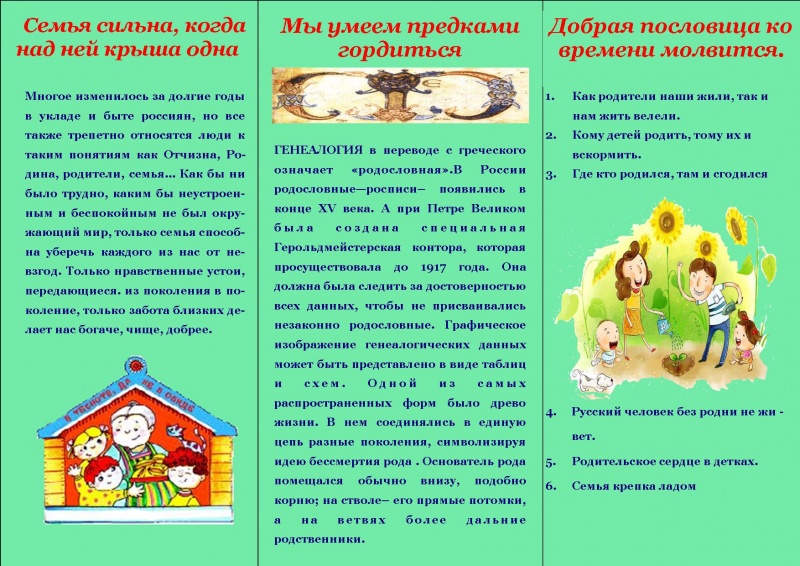 Отдел опеки и попечительства администрации Березовского района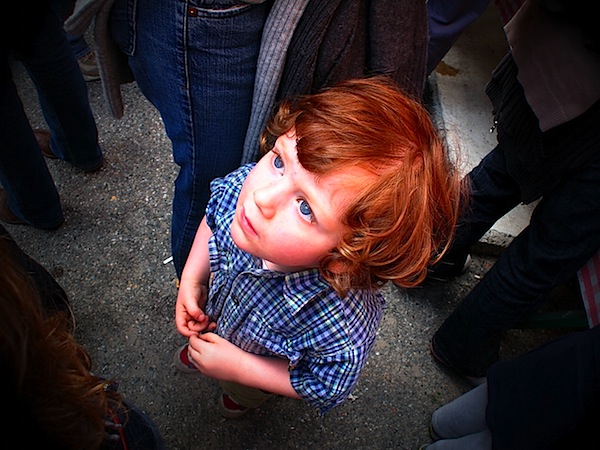 